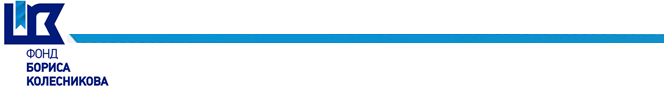 Прес-релизСтуденти аграрних ЗВО України приєдналися до боротьби за поїздку на форум SIMA в Париж23 листопада в провідних аграрних ЗВО України пройшов перший етап освітнього проекту «Агро 2019». Його вдруге проводить благодійний фонд Бориса Колесникова для цілеспрямованої молоді, яка прагне впроваджувати свої стартапи і розвивати власний бізнес в сфері сільського господарства.Цього року до конкурсу приєдналися 1 700 студентів з 34 навчальних закладів країни. В рамках першого етапу вони пройшли тестування з профільних предметів і виконали творче завдання. Результати відбіркового туру стануть відомі через тиждень. Студенти з найвищою кількістю балів пройдуть у фінал. В середині грудня вони презентують власні розробки членам журі проекту.Президент благодійного фонду Борис Колесніков побажав конкурсантам удачі і зазначив, що за молодими і талановитими аграріями, тваринниками, фермерами - майбутнє сільськогосподарської галузі України. Завдання фонду - допомогти студентам заявити про себе і свої проекти; розвинути у них навички і мислення підприємців; допомогти з працевлаштуванням і реалізацією бізнес-ідей в життя. «Сільське господарство - одна з базових сфер в Україні. Від успіху юних аграріїв залежить майбутнє України: як соціальний, так і економічний результат. З найкращими конкурсантами ми зустрінемося наступної зими на одній з провідних світових виставок в Європі, присвяченій сільському господарству. Упевнений, там кожен з них знайде для себе щось цікаве, корисне - те, що захочеться впровадити і розвивати в рідній країні », - заявив Борис Колесніков.Викладачі та керівники вузів-учасників відзначають, що їхні студенти із задоволенням беруть участь в проекті, згадують пройдений матеріал і визначаються, з яким доробком прийдуть до фіналу. «Конкурс «Агро» Фонду Бориса Колеснікова - це можливість для наших хлопців перевірити свої сили і знання, шанс побачити світ, престижні базові заходи, познайомитися з фахівцями вищого класу. Це відмінна мотивація для студентів, а вона їм дуже потрібна. Завдяки таким ініціативам наша молодь розуміє, що спеціальність вибрана правильно і аграрієм бути дуже престижно », - розповів проректор з наукової роботи Сумського національного аграрного університету Юрій Данько.Автори тридцяти перспективних і актуальних розробок будуть нагороджені поїздкою на провідний галузевий форум в світі SIMA 2019 Париж. Переможці «Агро» відправляться туди в лютому наступного року. Там їх чекає знайомство з інноваціями і новинками машинобудування і тваринництва, спілкування з колегами, участь в навчальних лекціях і семінарах. Також для студентів підготовлена цікава та пізнавальна екскурсія по столиці Франції.У минулому році в конкурсі «Агро» взяли участь 1 500 студентів з 20 аграрних вузів країни. Тридцять конкурсантів стали переможцями проекту і відвідали міжнародну сільськогосподарську виставку Fieragricola 2018 у Вероні (Італія). У 2018-2019 навчальному році фондом Бориса Колеснікова будуть реалізовані сім освітніх конкурсів для учнів на архітектурно-будівельних, морських, транспортних, авіаційних, аграрних, харчових та IT-спеціальностей з відвідуванням переможцями галузевих виставок по всьому світу. На даний момент відкрита реєстрація в одному з проектів - «Архітектор», нагородою кращим студентам в ньому стануть архітектурний тур і поїздка на Made Expo в Мілан.